.Cross Rock, Cha-Cha-Cha, Cross Rock, Cha-Cha-Cha(As you cross rock point your index fingers forward, as if you are pointing at someone)Weave Right, Cross Rock, Cha-Cha-Cha ¼ turn*Tag & Restart here on wall 7 – Walk forward Right, Left and Shuffle forward on Right. Restart the dance*Chasse Right. Back Rock, Chasse Left, Back RockJazz Box Right, Right Rock Forward, Right Coaster StepStart AgainHave fun and SmileContact: bubbak1n9@hotmail.comBubba Boots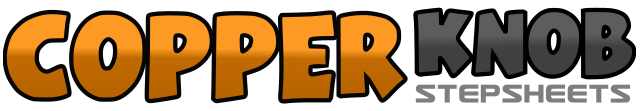 .......Count:32Wall:4Level:.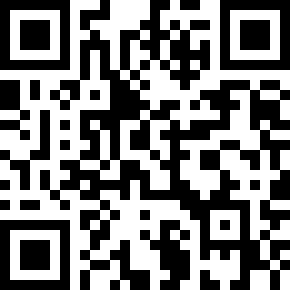 Choreographer:Billy King - December 2016Billy King - December 2016Billy King - December 2016Billy King - December 2016Billy King - December 2016.Music:Head Over Boots - Jon PardiHead Over Boots - Jon PardiHead Over Boots - Jon PardiHead Over Boots - Jon PardiHead Over Boots - Jon Pardi........1-2Cross rock left over right, Recover onto right.3&4Step left in place. Step right beside left. Step left beside right.5-6Cross rock right over left, Recover onto left.7&8Step right in place. Step left beside right. Step right in place.1-2Cross left over right, Step right to the right side.3-4Cross left behind right, Step right to right side.5-6Cross rock left over right, Recover onto right.7&8Making a ¼ turn left, Step left in place. Step right beside left. Step left beside right.1&2Step right to right side, step left beside right, step right to right side.3-4Rock left back, Recover onto right.5&6Step left to left side, step right beside left, step left to left side.7-8Rock right back, Recover onto left.1-2Cross right over left, step back on left.3-4Step right to right side, step left beside right.5-6Rock forward on right, Recover onto left.7&8Step back on right, step left beside right, step forward on right.